МИТ факультетинин бакалавриат программаларында 1-курстун студенттеринин билим сапатына жүргүзүлгөн мониторингдин жыйынтыктарыМИОТжББМ кафедрасынын окутуучусу:      	            				Сооронбаева К. А.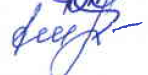 К№ФакультетАдистик,багыт,профильДисциплинаТекшерүү формасыТайпаСтуд. саныкатышканыЖетишүүЖетишүүСтуденттердин билиминдеги жетишпестиктерФакультет (ББП) кабыл алган чечим, ишч аралар ж. б.К№ФакультетАдистик,багыт,профильДисциплинаТекшерүү формасыТайпаСтуд. саныкатышканыАбс.%Сапат%Студенттердин билиминдеги жетишпестиктерФакультет (ББП) кабыл алган чечим, ишч аралар ж. б.1МИТФизика математикалык билим берүүКыргыз тили жана адабиятыЖат жазууФМО(б)-2-22(р)252288%16%Угуп-түшүнүү, жазуу, сүйлөөишмердүүлүктөрү В1 денгээлине туура келбейт